КОМИТЕТ ПО ОБРАЗОВАНИЮ АДМИНИСТРАЦИИ ГОРОДСКОГО ОКРУГА«ГОРОД КАЛИНИНГРАД»МУНИЦИПАЛЬНОЕ АВТОНОМНОЕ ОБЩЕОБРАЗОВАТЕЛЬНОЕ УЧРЕЖДЕНИЕ ГОРОДА КАЛИНИНГРАДА ЛИЦЕЙ	№49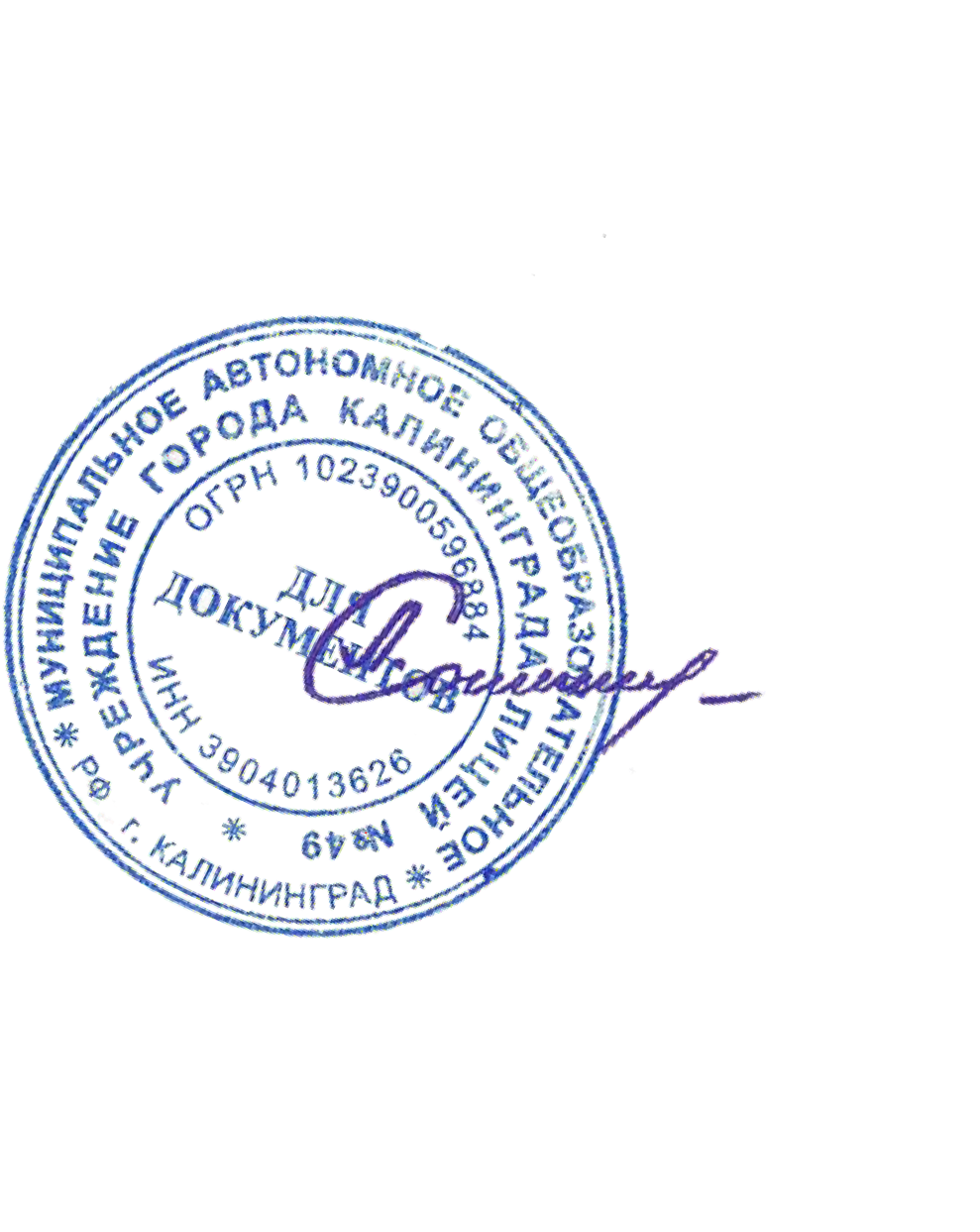 Дополнительная общеобразовательная общеразвивающая	программа социально-гуманитарной направленности«Коррекция нарушений чтения и письма для детей от 7 до 10 лет»Возраст обучающихся: 7-10 лет Срок реализации: 2 годаАвтор-составитель:Макеева Елена Валерьевна педагог дополнительного образованияг. Калининград 2023г.Пояснительная записка Направленность (профиль) программыДополнительная    общеобразовательная     общеразвивающая     программа«Коррекция нарушений чтения и письма для детей от 7 до 10 лет» имеет социально–гуманитарную направленность.Актуальность программыВ школу поступают младшие школьники с разной интеллектуальной подготовкой (слабый фонематический слух, низкий уровень зрительного восприятия, логически непоследовательная устная и письменная речь, небольшой словарный запас, ограниченный кругозор, невысокий уровень развития познавательных процессов и т.д.), а также дети для которых русский язык не является родным. В настоящее время увеличилось число обучающихся, испытывающих трудности при усвоении школьной программы. Одной из причин школьной дезадаптации обучающихся является нарушение у них письменной речи (дисграфия, дислексия и дизорфография). Диагностическое обследование показывает, что трудности в обучении обусловлены в значительной мере недоразвитием устной речи, несформированностью фонетико-фонематических и лексико-грамматических компонентов речи, нарушением оптико- пространственной организации деятельности письма, отставанием в развитии психических процессов (памяти, восприятия, мышления), снижением концентрации произвольного внимания.В настоящее время нарушение письма (дисграфия) в чистом виде встречается крайне редко, чаще всего это сочетание различных видов дисграфии (например, артикуляторно-акустическая дисграфия и дисграфия на почве нарушения языкового анализа и синтеза; сочетание аграмматической, акустической и оптической дисграфии). Часто дисграфия сочетается с дислексией и дизорфографией. В таких случаях спланировать работу значительно сложнее. Без специально организованной, систематической помощи специалистов эти нарушения не могут быть скомпенсированы. Поэтому возникла необходимость разработать программу, которая имела бы комплексный подход и включала в себя различные виды развивающей педагогической деятельности по устранению недостатков устной и письменной речи. Обучающиеся 1-4-х классов особенно нуждаются в логопедической помощи, так как стойкие и специфические нарушения в овладении орфографическими знаниями, умениями и навыками препятствуют адаптации младших школьников к требованиям средней школы. Без нее они не только испытывают затруднения в процессе обучения русскому языку, но и зачастую оказываются в числе неуспевающих по всем предметам. Своевременная и квалифицированная помощь позволяет преодолеть данное нарушение и предотвратить обусловленные ими отрицательные последствия. Кроме того, неуспеваемость по русскому языку отрицательно сказывается на формировании личности обучающегося в целом и является наиболее частой причиной снижения учебной мотивации и школьной дезадаптации.В связи с этим поиск оптимальных путей предупреждения дизорфографии у обучающихся начальных классов является актуальной, теоретически и практически значимой проблемой. Значимость данной проблемы привела к необходимости создания системы логопедической работы, в основе которой лежит программа «Коррекция нарушений чтения и письма для детей от 7 до 10 лет».Отличительные особенности программыСегодня перед нашим обществом остро стоят вопросы подготовки обучающихся к взрослой жизни, в которой сейчас, как никогда ценятся деловые качества личности. Стране нужны деятельные, коммуникабельные, умеющие входить в контакт с разными людьми граждане. Поэтому школа должна попытаться помочь молодому поколению сформировать навыки культуры деловых отношений. Наиболее значимыми в деловых отношениях являются такие качества, как компетентность. Овладеть таким качеством сможет только культурный человек. Грамотное письмо и правильная речь являются обязательным   атрибутом    общей    культуры    человека.    Сущность    и основное назначение программы «Коррекция нарушений чтения и письма для детей от 7 до 10 лет» заключается в создании дополнительных условий для развития связной речи, исправлению нарушений устной и письменной речи, повышения культуры общения. Особенность данной программы является то, что она по принципу интеграции, что способствует более высоким темпам общего и речевого развития обучающихся. Программа позволяет обучающимся с нарушениями устной и письменной речи преодолеть выявленные речевые недостатки, пресекает развитие вторичных нарушений.Адресат программыДополнительная общеобразовательная общеразвивающая программа предназначена для детей в возрасте 7-10 лет.Объем и срок освоения программыСрок освоения программы – 2 года.На полное освоение программы требуется 136 часов, по 34 недели на 1 и на 2 году обучения.Формы обученияФорма обучения – очная.Особенности организации образовательного процессаСостав группы - постоянный. Набор детей в группу – свободный. Состав групп 6-8 человек.Программа не предусматривает требований к содержанию и объему стартовых знаний школьника.Режим занятий, периодичность и продолжительность занятийОбщее количество часов в год – 68 часов. Продолжительность занятий исчисляется в академических часах – 40 минут.Недельная нагрузка на группу: 2 часа. Занятия проводятся 2 раза в неделю.Педагогическая целесообразностьДанная программа педагогически целесообразна, т.к. работа на уроке регламентирована, обязательна и направлена на формирование системы знаний, умений и навыков. Упражнения на устранение дисграфии во внеурочной деятельности способствует привлечению внимания обучающихся к миру слов, дает возможность им почувствовать, что русский язык интересен, увлекателен, но в тоже время разнообразен и сложен.Обучающиеся с речевыми нарушениями нуждаются в особой организации логопедической помощи, содержание, формы и методы которой должны быть адекватны возможностям и индивидуальным особенностям детей. Программа обеспечивает развитие интеллектуальных возможностей и способностей обучающихся, необходимых для дальнейшей самореализации и формированияличности, что позволяет ему проявить себя, выявить свой творческий потенциал, а также осваивать основную образовательную программу. Программа позволит своевременно помочь обучающимся в преодолении всех трудностей, которые являются причиной возникновения школьной дезадаптации.Данная программа представляет развивающую систему, обеспечивающую полноценное овладение фонетическим строем русского языка, интенсивное развитие фонематического восприятия, лексико-грамматических категорий языка, развитие связной речи. Всё это обуславливает формирование коммуникативных способностей, речевого и общего психического развития ребёнка дошкольного возраста с речевой патологией, как основы успешного овладения чтением и письмом в дальнейшем при обучении в массовой школе, а также его социализации. Основная концепция данной программы заключается в том, что своевременная и адекватная структуре речевого дефекта организация обучения обучающихся с дизорфографией позволяет преодолеть данное нарушение, не допустить отставания в усвоении программного материала по русскому языку и по другим предметам, избежать формирования у детей своеобразного психологического барьера, ситуации «хронического неуспеха», возникновения негативного отношения к учебе, к школе, снижения учебной мотивации, отклонений в поведении.Упражнения и задания, используемые в программе «Коррекция нарушений чтения и письма для детей от 7 до 10 лет» позволят обучающимся принимать активное участие в конкурсах, викторинах, познавательных играх, олимпиадах, исследовательской и проектной деятельности, готовить сообщения и доклады в учебной деятельности и почувствовать себя более уверенно на уроках и в жизни вне школы.Практическая значимость.Программа составлена с учетом программ обучения русскому языку в начальных классах общеобразовательной школы.Основополагающим в логопедической работе является развитие устной речи у обучающихся, формирование фонематических, морфологических и синтаксических обобщений, на базе которых и осуществляется коррекция орфографических ошибок. Программа ориентирована на формирование у обучающихся приемов анализа языкового материала, на открытие ими родного языка как предмета изучения.Программа предполагает изучение русского языка в единстве с целенаправленным формированием у детей познавательной активности и самостоятельности, с формированием умения учиться как компетенции, обеспечивающей овладение новыми компетенциями.Ведущие теоретические идеи.Ведущая идея данной программы — создание современной практик ориентированной образовательной среды, позволяющей эффективно реализовывать элементы следующих образовательных технологий:-развивающего обучения;-личностно ориентированного образования;-моделирующего обучения;-здоровье сберегающих.Цель программы – коррекция нарушений устной речи обучающихся и создание условий для преодоления нарушений чтения и письма.Задачи программы Образовательные:развитие восприятия метрического анализа и синтеза;развитие звукобуквенного анализа и синтеза;формирование способности к анализу и принятию автономного решения;формирование пространственной организации деятельности на основе буквенного материала;формирование оптико-конструктивной деятельности.Образовательные задачи направлены на обеспечение в процессе урока повторения, усвоения и закрепления основных понятий, теорий, формирование и закрепление знаний, умений и навыков по учебному предмету, предусматривают достижение определённого уровня владения учебной информацией.Развивающие:развитие зрительно-предметного и пространственного восприятия;развитие зрительной памяти;развитие произвольного внимания, концентрации, переключаемости;-расширение лексического запаса речи, устранение ахроматизмов в речи; - развитие мыслительных процессов- анализа и синтеза;развитие слухоречевого восприятия, произвольного внимания, памяти;развитие избирательности слухоречевой памяти;-развитие	и	формирование	умения	понять и	принять	учебную задачу, поставленную в вербальной форме;-формирование и совершенствование связной речи (работа над составлением повествовательного и описательного рассказов).Воспитательные:-повышение мотивации у обучающихся желания к изучению русского языка;-формировать потребности в новых знаниях;-создавать условий для воспитания коммуникативной культуры;-воспитывать внимательность и аккуратность при работе в тетради;-привитие интереса и любви к родному языку, понимание его роли и значения.Принципы отбора содержанияЛогопедическая	работа	по	коррекции	нарушений	письменной	речи	у обучающихся проходит по следующим теоретическим положениям и принципам:принцип учета современных научно-теоретических представлений о психофизиологической структуре процесса письма, об операциях данного процесса.;принцип учета этиологии, механизмов, структуры речевого нарушения, степени выраженности нарушений чтения и письма;принцип учета поэтапного формирования речевых умений;взаимосвязи развития письменной речи и познавательных процессов; мыслительных операций (анализа, синтеза, сравнения, обобщения, классификации) и других психических процессов и функций;принцип деятельностного подхода;принцип дифференцированного подхода;онтогенетической принцип (последовательность работы определяется последовательностью ее развития в онтогенезе).;комплексный и системный подход, направленность логопедической работы на всю речевую систему в целом, а также на развитие психических функций, кроме того, в работе по преодолению нарушений письменной речи учитываются и общие дидактические принципы: наглядности, доступности, сознательности и другие.Основные формы и методы.Система методов направлена на преодоление основного нарушения, на формирование навыков, обеспечивающих овладение чтением и письмом. Использование каждого метода определяется целью, задачами логопедической работы, его местом в общей системе процесса.Основные методы:-специфические	(двигательно-кинестетический,	слухозрительно- кинестетический);-дидактические (наглядные; словесные методы с опорой на наглядность; словесные методы без опоры на наглядность; практические методы, которые должны носить игровой характер).Интерес обучающихся поддерживается внесением творческого элемента в занятия: самостоятельное составление текстов, рассказов.Инновационные методы включают в себя следующие компоненты:педагогические аспекты творческой деятельности;методы развития межличностного общения в коллективе.Каждое занятие содержит теоретическую часть и практическую работу по закреплению материала. Благодаря такому подходу у обучающихся вырабатываются такие качества, как решение практических задач, умение ставить цель, планировать достижение этой цели.Каждое занятие условно разбивается на 3 части, которые составляют в комплексе целостное занятие:часть включает в себя организационные моменты, изложение нового материала, инструктаж, планирование и распределение работы для каждого обучающегося на данное занятие;часть – практическая работа обучающихся (индивидуальная или групповая, самостоятельная или совместно с педагогом, под контролем педагога). Здесь происходит закрепление теоретического материала, отрабатываются навыки и приемы; формируются успешные способы профессиональной деятельности;часть – посвящена анализу проделанной работы и подведению итогов. Это коллективная деятельность, состоящая из аналитической деятельности каждого обучающегося, педагога и всех вместе. Широко используется форма творческих занятий, которая придает смысл обучению, мотивирует обучающихся на самостоятельное овладение материалом. Это позволяет в увлекательной и доступной форме пробудить интерес учащихся к освоению материала.Планируемые результаты изучения программыДанная программа ориентирована на формирование и развитие следующих видов универсальных учебных действий:Личностные универсальные учебные действия:осознание своих возможностей в учении на основе сравнения «Я» и«хороший ученик»;-проявление познавательных мотивов;-чувство прекрасного и эстетические чувства на основе знакомства с мировой и отечественной художественной культурой;-выраженной устойчивой учебно-познавательной мотивации учения;-устойчивого учебно-познавательного интереса к новым общим способам решения задач.Регулятивные универсальные учебные действия:-принимать и сохранять учебную задачу;-планировать	совместно	с	учителем	свои	действия	в	соответствии	с поставленной задачей и условиями ее реализации;-осуществлять итоговый и пошаговый контроль по результату;-адекватно воспринимать словесную оценку учителя;-различать способ и результат действия;-оценивать правильность выполнения действия по результату;-выполнять учебные действия в громко речевой и умственной форме;-в сотрудничестве с учителем ставить новые учебные задачи;-самостоятельно учитывать выделенные учителем ориентиры действия в новом учебном материале.Познавательные универсальные учебные действия:осуществлять поиск и выделять конкретную информацию с помощью учителя;строить речевое высказывание в устной форме;оформлять свою мысль в устной речи по типу рассуждения;формулировать проблемы с помощью учителя;воспринимать на слух и понимать различные виды сообщений;включаться в творческую деятельность под руководством учителя;осознанно и произвольно строить речевое высказывание в устной и письменной форме;строить логическое рассуждение, включающее установление причинно- следственных связей.Коммуникативные универсальные учебные действия:формулировать собственное мнение и позицию;-договариваться и приходить к общему решению в совместной деятельности;задавать вопросы.В ходе освоения программы, обучающиеся получают не только новые знания, но также надпредметные компетенции: умение работать в команде, способность анализировать информацию и принимать решения.Образовательные результатыРезультатом занятий будет способность обучающихся к самостоятельному решению ряда задач с использованием образовательных конструкций, а также создание творческих проектов. Конкретный результат каждого занятия – это освоение и практическое применение изученного материала. Основной способ итоговой проверки – регулярные зачеты с известным набором пройденных тем. Сдача зачета является обязательной, и последующая пересдача ведется «до победного конца».Развивающие результаты.Изменения в развитии мелкой моторики, внимательности,Наиболее ярко результат проявляется при реализации творческих заданий, которые обучающиеся выполняют самостоятельно.Воспитательные результаты.Воспитательный результат занятий можно считать достигнутым, если обучающиеся проявляют стремление к самостоятельной работе, усовершенствованию конструкций, созданию творческих проектов.В результате освоения программы, обучающиеся будут знать:термины, используемые для обозначения основных понятий - речь, звук, слог, слово,буква, предложение и т.д.;все буквы и звуки родного языка;отличительные признаки гласных и согласных звуков;гласные и согласные звуки;твердые и мягкие согласные, а также буквы для обозначения мягкости согласных написьме;пары гласных звуков; пары согласных звуков по твердости-мягкости, по звонкости -глухости;В результате программы обучающиеся будут уметь:узнавать и различать гласные и согласные звуки;обозначать гласные; твердые, мягкие, глухие и звонкие согласные на письме;использовать гласные буквы И, Я, Ё, Ю, Е или Ь для обозначения мягкости согласныхна письме;различать на слух и в произношении смешиваемые звуки;производить фонетический разбор слова; производить звукобуквенный разбор слогови слов;записывать слова с гласными буквами И, Я, Ё, Ю, Е, а также буквами Ьи Ъ;подбирать слова на заданный звук;сравнивать слова со сходными звуками;строить звуковые схемы слогов и слов;составлять словосочетания и предложения со смешиваемыми звуками;восстанавливать предложения и текст с заданными звуками;самостоятельно писать слуховые и зрительные диктанты, изложения исочинения сиспользованием оппозиционных звуков.Механизм оценивания образовательных результатовДля отслеживания результатов предусматриваются такие формы контроля:стартовый (контрольный), позволяющий определить первоначальный уровень знаний, умений и навыков младших школьников, в листах наблюдений, отражающих динамику сформированности индивидуального прогресса;-текущий (правильность выполнения упражнений, наблюдение, рефлексия);итоговый в конце изучения каждого раздела (практическая работа, и др.). При этом младший школьник должен представить сформированность умений и навыков по изученным разделам курса в соответствии с таблицей.Диагностика эффективности.Показателями эффективности занятий будут являться критерии:самостоятельность обучающихся и уровень оказанной индивидуальной помощи со стороны педагога;активность и заинтересованность обучающихся во время занятий;результаты выполнения итоговых форм контроля.Формы подведения итогов реализации программыПроверка	результатов	реализации	программы	осуществляется	в	форме контрольного диктанта и итоговой диагностической работы.УЧЕБНЫЙ ПЛАН1 год обученияЗадачи первого года обучения Образовательные:овладение элементами грамоты;практическое усвоение лексических и грамматических средств языка;формирование грамматического строя речи;обучение составлению пересказа текста с опорой на серию сюжетных картинок.Развивающие:-развитие связной речи (отработка навыка практического употребления простых распространенных предложений;-развитие интонационной выразительности речи);-развитие навыков диалогической речи;развитие навыков фонематического анализа;-развитие артикуляционной моторики, мелкой и крупной моторики, мимикилица;-развитие	логического	мышления,	умение	устанавливать	причинно-следственные связи;-развитие зрительного, слухового внимания и восприятия;развитие межмодального синтеза и запоминания.Воспитательные:-формирование	навыков	сотрудничества,	инициативности, доброжелательности, коммуникативных навыков;повышение мотивации обучающихся к изучению родного языка.СОДЕРЖАНИЕ ПРОГРАММЫгод обучения(68 часов, 2 часа в неделю)Тема 1. Речевые и неречевые звуки. Развитие слухового внимания. Звуки речи. Строение и функции речевого аппарата. Звукообразование. Исследование неречевых психических функций Исследование особенностей речевой деятельности (2 часа).Теория: Инструктаж по ТБ на занятиях кружка. Уточнение диагноза. Исследование неречевых психических функций. Состояние звукопроизношения. Состояние дыхательной и голосовой функции. Воспроизведение звукослоговой структуры слова. Состояние фонематического восприятия, фонематического анализа и синтеза. Исследование лексики и грамматического строя. Исследование процесса письма и процесса чтения. Логопедическое заключение.Тема   2.    От    звука    к    слову.    Понятие    «слово».    Слово-предмет.Живые-неживые предметы. Постановка вопроса «Кто? Что?» (2 часа).Теория: Определение количества слогов всловах, дифференциация слова и слога, работа со схемами слов,Практика:	Упражнения	на	запись	слов	к	вопросам.	«Любопытный»,«Цепочка слов», «Много-один», «Поменяй-ка» (анализ и синтез слов, полученных путём перестановки слогов), диктантслогов (запись под схемами),«Называй по очереди», «Продолжиряд», «Эстафета», «Верно или нет».По завершении темы предусмотрен устный опрос.Тема	3.	Слово-действие.	Звукоподражательные	глаголы.Глаголы - антонимы. (2 часа).Теория: Текст; анализ содержания. Работа над планом; виды работ: составление рассказов по плану; закончить рассказ по заданному началу; составить рассказ по данному концу; составление рассказа, по опорным словам, составление рассказа-описания.Практика: Тренировочные работы.По завершении темы предусмотрен устный и письменный опрос, самостоятельная работа.Тема 4. Понятие «предложение». Двусоставное предложение (предмет- действие). Границы предложения. Дифференциация понятий «слово- предложение». Предложение из трех слов (предмет-действие предмет). Схема предложения. (4 часа)Теория: Определение гласного звука на слух и по артикуляции. Различение на слух гласных и согласных фонем. Уточнение артикуляции а-э, о-у, ы-и. Фонематический анализ слов различной звуконаполняемости. Уточнить, сравнить артикуляцию и звучание твёрдых и мягких согласных. Сформировать навык употребления букв а-я, у-ю, о-ё, ы-и после твёрдых и мягких согласных на письме. Сформировать навык употребления на письме Ь после мягкихсогласных на конце и в середине слова.Практика: Диктанты.По завершении темы предусмотрен устный и письменный опрос.Тема 5. Слово-признак. Описание предмета по плану (овощи-фрукты, животные, игрушка). Образование относительных прилагательных. Антонимы. Распространение предложения с помощью прилагательных. (4 часа).Теория: Звукослоговой анализ слов, сравнение количества букв и звуков в слове ГУСЬ, БРАТ-БРАТЬ, ЕЛ-ЕЛЬ, УГОЛ-УГОЛЬ, У ДИМЫ ОКУНЬ.Звукослоговой анализ слов, сравнение количества букв и звуков в слове ПОДЪЕЗД. ДЕТИ СЪЕЛИ КАШУ. Игровые приемы звукослогового анализа и синтеза.Практика: По завершении темы проверочная работа. Упражнения на составление и правильную запись слов с сочетаниями, предусмотрена устная и письменная работа с комментированием, письмо под диктовку, контрольный диктант.Тема 6. Предлоги В, НА. Символы предлогов. Составление предложения с предлогом посхеме. (1 час.).Теория: Закрепление знания о предлогах. Дифференциация предлогов -НА между собой и с другими предлогами. Практическое употребление предлогов -НА в речи. Развитие пространственного восприятия. Составление предложений. Работа над грамматическим оформлением предложения.Практика: Диктанты.По завершении темы предусмотрен устный и письменный опрос.Тема 7. Звук [у]. Понятие «гласный звук». Позициязвука в слове (начало, середина, конец слова). Буква у, у. Предложение с предлогом У. (У дяди пила. У лисы лисята.)Словообразование: детеныши животных. (1 час).Теория: Знакомство с предлогов У. Закрепление знания о правописании предлогов в словосочетаниях и предложениях. Знакомство со значением предлогов У. Устранение аграмматизма в устной речи. Знакомство с обозначением предлогов У. Развитие пространственных представлений. Закрепление умения образовывать слова при помощи суффиксов -ОНОК, -ЁНОК. Развитие логического мышления. Развитие слухового внимания.Практика: Диктанты. Построение схемы простого распространенного предложения Дифференциация написания предлогов и приставок. Закрепление навыков языкового анализа и синтеза.По завершении темы предусмотрен устный и письменный опрос.Тема 8. Звук [а]. Буква А, а. Заглавная буква в именах. Сложное предложение с союзом А. Прилагательные-антонимы. (2 часа).Теория: Развивать зрительнуюдифференциацию строчных букв.Развитие зрительно- пространственных представлений. Согласование существительного и глаголов настоящего и прошедшего времени. Согласование существительного и прилагательного М., Ж., и Ср. рода. Заглавная буква в именах. Сложное предложение с союзом А. Прилагательные-антонимы.Практика: Диктанты. Построение схемы простого распространенного предложения Дифференциация написания предлогов и приставок. Закрепление навыков языкового анализа и синтеза. Развивать тонкие графо-моторные навыки.По завершению темы предусмотрен устный и письменный опрос.Тема 9. Звук [и]. Буква И, и. Союз И в простом и сложном предложении.Схемы предложений. (1 час).Теория: Развивать зрительнуюдифференциацию строчных букв.Развитие зрительно- пространственных представлений. Союз И в простом и сложном предложении.Схемы предложений.Практика: Диктанты. Построение схемы простого распространенного предложения Дифференциация написания предлогов и приставок. Закреплениенавыков языкового анализа и синтеза. Развивать тонкие графо-моторные навыки.По завершению темы предусмотрен устный и письменный опрос. Тема 10. Звук [о]. Буква О, о. Предложение с предлогом О. (1 час). Теория: Развивать зрительнуюдифференциацию строчных букв.Развитие зрительно- пространственных представлений. Звук [о]. Буква О, о.Предложение с предлогом О.Практика: Диктанты. Построение схемы простого распространенного предложения Дифференциация написания предлогов и приставок. Закрепление навыков языкового анализа и синтеза. Развивать тонкие графо-моторные навыки.По завершению темы предусмотрен устный и письменный опрос.Тема 11. Звук [с]. Понятие «согласный звук». Буква С, с. Предлог С (СО) в предложении (Аня с Петей, слон со слоненком, чай с пирогом). Дифференциация звуков [с-с']. Понятие «твердый-мягкий согласный». Предлог движения С (СО) (слетел с ветки, упал со стола). (2 часа).Теория: Развивать зрительнуюдифференциацию строчных букв.Развитие   зрительно-    пространственных   представлений.    Звук    [с].    Понятие«согласный звук». Буква С, с. Предлог С (СО) в предложении (Аня с Петей, слон со слоненком, чай с пирогом). Дифференциация звуков [с-с']. Понятие «твердый- мягкий согласный». Предлог движения С (СО) (слетел с ветки, упал состола).Практика: Диктанты. Построение схемы простого распространенного предложения Дифференциация написания предлогов и приставок. Закрепление навыков языкового анализа и синтеза. Развивать тонкие графо-моторные навыки.По завершению темы предусмотрен устный и письменный опрос.Тема 12. Звуки [з-з']. Буква З,з. Предлог ЗА. (1 час). Теория: Развивать зрительную дифференциациюстрочных букв.Развитие зрительно- пространственных представлений. Звуки [з-з']. Буква З,з. Предлог ЗА.Практика: Диктанты. Построение схемы простого распространенного предложения Дифференциация написания предлогов и приставок. Закрепление навыков языкового анализа и синтеза. Развивать тонкие графо-моторные навыки.По завершению темы предусмотрен устный и письменный опрос.Тема 13. Слог. Деление слов на слоги. Звукослоговой анализ и синтез слов. Ударение. (2 часа).Теория: Развивать зрительную дифференциациюстрочных букв.Развитие зрительно- пространственныхпредставлений. Слогообразующая роль гласных. Понятие слога. ПравилапереносаПрактика: Диктанты. Построение схемы простого распространенного предложения Дифференциация написания предлогов и приставок. Закрепление навыков языкового анализа и синтеза. Развивать тонкие графо-моторные навыкиПо завершению темы предусмотрен устный и письменный опрос.Тема 14. Предлог ПОД, ИЗ-ПОД. (1 час).Теория: Развивать зрительную дифференциацию строчных букв.Развитие зрительно-пространственныхпредставлений. Предлог ПОД, ИЗ-ПОД.Практика: Диктанты. Построение схемы простого распространенного предложения Дифференциация написания предлогов и приставок. Закрепление навыков языкового анализа и синтеза. Развивать тонкие графо-моторные навыки.По завершению темы предусмотрен устный и письменный опрос.Тема 15. Дифференциация звуков [с-з] в словах. Понятие «звонкий-глухой согласный». Звуки [с, з] в предложении. Предлоги ЗА, ИЗ-ЗА (1 час).Теория: Развивать зрительную дифференциацию строчных букв.Развитие зрительно-пространственных представлений. Дифференциация звуков [с- з] в словах. Понятие «звонкий-глухой согласный». Звуки [с, з] в предложении. Предлоги ЗА, ИЗ-ЗА.Практика: Диктанты. Построение схемы простого распространенного предложения Дифференциация написания предлогов и приставок. Закрепление навыков языкового анализа и синтеза. Развивать тонкие графо-моторные навыки.По завершению темы предусмотрен устный и письменный опрос.Тема 16. Звук [ы].   Буква   Ы.   Дифференциация   звуков   [и-ы]. Ед.ч. –   мн.ч.   сущ.   (стол-столы,   дом-дома).   Чтение   слоговых   таблиц. (1 час).Теория: Развивать зрительную дифференциацию строчных букв.Развитие зрительно-пространственных представлений. Звук [ы]. Буква Ы. Дифференциация звуков [и-ы]. Ед.ч. – мн.ч. сущ. (стол-столы, дом-дома). Чтение слоговых таблиц.Практика: Диктанты. Построение схемы простого распространенного предложения Дифференциация написания предлогов и приставок. Закрепление навыков языкового анализа и синтеза. Развивать тонкие графо-моторные навыки.По завершению темы предусмотрен устный и письменный опрос.Тема 17. Твердые-мягкие согласные. Гласные I и II ряда. Мягкость согласных     звуков     на     письме.     Буквы     а-я,      о-ё,      у-ю,      э-е. Работа с деформированным словом. Чтение. (2 часа).Теория: Развивать зрительную дифференциацию строчных букв.Развитие зрительно-пространственных представлений. Твердые-мягкие согласные. Гласные I и II ряда. Мягкость согласных звуков на письме. Буквы а-я, о-ё, у-ю, э-е. Чтение слоговых таблиц.Практика: Работа с деформированным словом. Чтение. Диктанты. Построение схемы простого распространенного предложения Дифференциация написания предлогов и приставок. Закрепление навыков языкового анализа и синтеза. Развивать тонкие графо-моторные навыки.По завершении темы предусмотрен устный и письменный опрос.Тема 18. Звук [ш] в словах и предложениях. Буква Ш. Звук [ж].Буква Ж. Чтение. (2 часа).Теория: Развивать зрительную дифференциацию строчных букв.Развитие зрительно-пространственных представлений. Звук [ш] в словах и предложениях. Буква Ш. Звук [ж]. Буква Ж.Практика: Чтение. Диктанты. Построение схемы простого распространенного предложения. Закрепление навыков языкового анализа и синтеза. Развивать тонкие графо-моторные навыки. По завершении темы предусмотрен устный и письменный опрос.Тема 19. Звуки [ш-ж] в словах и предложениях. Правописание ШИ, ЖИ. Диктант. (2 часа).Теория: Развивать зрительную дифференциацию строчных букв.Развитие зрительно-пространственных представлений. Звуки [ш-ж] в словах и предложениях. Правописание ШИ, ЖИ.Практика: Диктант. Закрепление навыков языкового анализа и синтеза.Развивать тонкие графо-моторные навыки.По завершении темы предусмотрен устный и письменный опрос.Тема 20. Мягкий знак в конце слова. Мн.ч. - ед.ч.сущ. (олени-олень). Мягкий знак в середине слова. Работа с деформированными предложениями. Чтение. (4 часа).Теория: Развивать зрительную дифференциацию строчных букв.Развитие зрительно-пространственных представлений. Мягкий знак в конце слова. Мн.ч. - ед.ч.сущ. (олени-олень). Мягкий знак в середине слова.Практика: Работа с деформированными предложениями. Чтение. Закрепление навыков языкового анализа и синтеза. Развивать тонкие графо- моторные навыки.По завершении темы предусмотрен устный и письменный опрос.Тема 21. Дифференциация звуков [с-ш] в словах и предложениях. Буквы С, Ш. Чтение. Дифференциация звуков [з-ж] в словах и предложениях. Буквы З, Ж. Диктант. (2 часа).Теория: Развивать зрительную дифференциацию строчных букв. Дифференциация звуков [с-ш] в словах и предложениях. Буквы С, Ш. Дифференциация звуков [з-ж] в словах и предложениях.Практика: Чтение. Закрепление навыков языкового анализа и синтеза. Развивать тонкие графо-моторные навыки. Дифференциация звуков [с-ш] в словах и предложениях. Буквы С, Ш. Чтение. Дифференциация звуков [з-ж] в словах и предложениях. Буквы З, Ж. Диктант.По завершении темы предусмотрен устный и письменный опрос.Тема 22. Дифференциация звуков [л-л'] в словах и предложениях. Буква Л. (1 час).Теория:    Развивать     зрительную     дифференциацию     строчных     букв.Дифференциация звуков [л-л'] в словах и предложениях. Буква Л.Практика: Закрепление навыков языкового анализа и синтеза. Развивать тонкие графо-моторные навыки. Диктант.По завершении темы предусмотрен устный и письменный опрос.Тема 23. Звук [й]. Йотированные гласные. Буква й. Дифференциация звуков [л'-й] в словах и предложениях. Буквы л, й. Диктант. (1 час).Теория: Развивать зрительную дифференциацию строчных букв. Звук [й]. Йотированные гласные. Буква й. Дифференциация звуков [л'-й] в словах и предложениях. Буквы л, й.Практика: Диктант.По завершении темы предусмотрен устный и письменный опрос.Тема 24. Дифференциация звуков [р-р'] в словах и предложениях. Буква Р. Дифференциация звуков [л-р] в словах и предложениях. Диктант. (2 часа).Теория: Развивать зрительную дифференциацию строчных букв. Дифференциация звуков [р-р'] в словах и предложениях. Буква Р.Дифференциация звуков [л-р] в словах и предложениях.Практика: Закрепление навыков языкового анализа и синтеза. Развивать тонкие графо-моторные навыки. Диктант.По завершении темы предусмотрен устный и письменный опрос.Тема 25.	Звук [ц]. Буква Ц. Дифференциация звуков [с-ц] в словах и предложениях. Диктант (1 час).Теория: Развивать зрительную дифференциацию строчных букв. Звук [ц].Буква Ц. Дифференциация звуков [с-ц] в словах и предложениях.Практика: Диктант.По завершении темы предусмотрен устный и письменный опрос.Тема 26. Ударение. Чтение (3 часа).Теория: Развивать дифференциацию зрительную строчных букв. Ударение.Практика:	Чтение.	По	завершении	темы	предусмотрен	устный	и письменный опрос.Тема 27. Перенос слова. (6 часов).Теория: Развивать дифференциацию зрительную строчных букв.	Правила переноса слова.Практика: Закрепление навыков языкового анализа и синтеза. Развивать тонкие графо-моторные навыки. Диктант.По завершении темы предусмотрен устный и письменный опрос.Тема 28. Слова-родственники. Однокоренные родственные слова. (2 часа).Теория: Однокоренные родственные слова.Практика: Закрепление навыков языкового анализа и синтеза. Развивать тонкие графо-моторные навыки. Диктант.По завершении темы предусмотрен устный и письменный опрос.Тема 29.  Предложение. Знаки препинания. Предлоги в предложениях. (2 часа).Теория: Предложение. Знаки препинания. Предлоги в предложениях.Практика: Закрепление навыков языкового анализа и синтеза. Развивать тонкие графо-моторные навыки. Диктант.По завершении темы предусмотрен устный и письменный опрос.Тема 30. Работа над рассказом цепной структуры. Работа над рассказом по трём сюжетным картинкам. Работа над рассказом-описанием. (2 часа).Теория: Работа над рассказом-описанием.Практика: Закрепление навыков языкового анализа и синтеза. Развивать тонкие графо-моторные навыки. Работа над рассказом цепной структуры. Работа над рассказом по трём сюжетным картинкам.Тема 31. Повторение и закрепление пройденного материала. (6 часов). Теория: Повторение и закрепление пройденного материала.Практика: Закрепление навыков языкового анализа и синтеза. Развивать тонкие графо-моторные навыки. Повторение и закрепление пройденного материала. Диктант, устный и письменный опрос.Тема 32. Проведение итоговых срезовых работ. (2 часа). Практика: Состояние  звукопроизношения.Воспроизведение звукослоговой структуры слова. Состояние фонематического восприятия, фонематического анализа и синтеза. Исследование лексики и грамматического строя. Исследование процесса письма и процесса чтения.Проведение итоговых срезовых работ (диктант, карточки).Планируемые результаты освоения программы 1 год обученияУченик научится:Различать, сравнивать, кратко характеризовать:парные и непарные по твёрдости-мягкости согласные звуки, парные и непарные по звонкости-глухости согласные звуки;изменяемые и неизменяемые слова;формы слова и однокоренные слова;однокоренные	слова	и	синонимы,	однокоренные	слова	и	слова	с омонимичными корнями;предложения по цели высказывания;предложения	с	восклицательной	и	невосклицательной	интонацией; выделять, находить:в словах с однозначно выделяемыми морфемами окончание, корень, суффикс, приставку;лексическое значение слова в толковом словаре;основную мысль текста; решать учебные и практические задачи;делить слова на слоги;использовать алфавит при работе со словарями и справочниками;подбирать однокоренные слова;определять (уточнять) написание слова по орфографическому словарю учебника;безошибочно списывать и писать под диктовку тексты;проверять собственный и предложенный тексты, находить и исправлять орфографические и пунктуационные ошибки;подбирать заголовок к предложенному тексту, озаглавливать собственныйтекст;исправлять деформированный текст (с нарушенным порядком следованиячастей).Применять правила правописания:перенос слов;проверяемые безударные гласные в корнях слов;парные звонкие и глухие согласные в корнях слов;непроизносимые согласные;непроверяемые гласные и согласные в корнях слов (словарные слова, определённые программой);разделительные твёрдый и мягкий знаки;правописание приставок: об-, от-, до-, по-, под-, про-; за-, на-, над-;раздельное написание предлогов с другими словами (кроме личных местоимений).Ученик получит возможность научиться:применять правило правописания суффиксов имён существительных: -онок--ёнок-; -ок-; -ек-; -ик-; -ость-;применять правило правописания суффиксов имён прилагательных: -ов-, - ев-, -ив-, -чив-, -лив-;подбирать примеры слов с определённой орфограммой;при работе над ошибками осознавать причины появления ошибки и определять способы действий, помогающих предотвратить её в последующих письменных работах;определять по предложенным заголовкам содержание текста;составлять план текста;определять тип текста: повествование, описание, рассуждение;соблюдать нормы современного русского литературного языка в собственной речи и оценивать соблюдение этих норм в речи собеседников (в объёме представленного в учебнике материала).УЧЕБНЫЙ ПЛАН2 год обученияЗадачи второго года обучения Образовательные:овладение грамотой;практическое усвоение лексических и грамматических средств языка;-научить	узнавать	пройденные	буквы,	изображенные	с	недостающими элементами;находить знакомые буквы в ряду правильно и зеркально изображенныхбукв;сформировать навыки составления и чтения слияний гласных, закрытых открытых слогов и слов с пройденными буквами, осознанного чтения коротких слов;закрепить	умение	трансформировать	буквы,	различать	правильно	и неправильно напечатанные буквы, «допечатывать» незаконченные буквы;совершенствовать	навык	осознанного	чтения	слов,	предложений, небольших текстов;закрепить знание уже известных правил правописания;профилактика нарушений письменной речи в дальнейшем обучении;завершить автоматизацию правильного произношения звуков всех групп в свободной речевой деятельности.Развивающие:-совершенствование связной речи (отработка навыка практического употребления простых распространенных предложений, развитие интонационной выразительности речи);развитие артикуляционной моторики, мелкой и крупной моторики, мимикилица;развитие зрительного, слухового внимания и восприятия. Развитие навыковдиалогической речи;развивать стремление обсуждать увиденное, рассказывать о переживаниях, впечатлениях;стимулировать	развитие	и	формирование	не	только	познавательного интереса, но и познавательного общения;совершенствовать навыки ведения диалога, умение задавать вопросы, отвечать на них полно или кратко;развитие	логического	мышления,	умения	устанавливать	причинно- следственные связи, сопровождать предметно-практические действия речью.Воспитательные:формирование	навыков	сотрудничества,	инициативности, доброжелательности, коммуникативных навыков;- воспитывать активное произвольное внимание к речи, совершенствовать умение вслушиваться в обращенную речь, понимать ее содержание, слышать ошибки в чужой и своей речи;- совершенствовать умение отвечать на вопросы кратко и полно, задавать вопросы, вести диалог, выслушивать друг друга до конца;повышение мотивации обучающихся к изучению родного языка.СОДЕРЖАНИЕ ПРОГРАММЫгод обучения(68 часов, 2 часа в неделю)Тема 1. Уточнение понятий «звук-буква», «гласный- согласный». Звуки речи. Органы артикуляции. Гласные звуки. Речевые и неречевые звуки. Развитие слухового внимания. Исследование неречевых психических функций Исследование особенностей речевой деятельности. (2 часа).Теория: Уточнение диагноза. Исследование неречевых психических функций. Состояние звукопроизношения. Состояние дыхательной и голосовой функции.Практика: Воспроизведение звукослоговой структуры слова. Состояние фонематического восприятия, фонематического анализа и синтеза. Исследование лексики и грамматического строя. Исследование процесса письма и процесса чтения. Логопедическое заключение.Тема 2. Части речи. Общее значение Имя существительное. Одушевленные - неодушевленные предметы. Антонимы. Синонимы. Род и число. Глагол. Общее значение. Число и род. Словообразование. Имя прилагательное. Общее значение. Число и род. Распространение предложения с помощью прилагательных. (10 часов)Теория: Существительное. Прилагательное. Глагол. Согласование существительного и глаголов наст. и прош. времени. Согласование сущ. и прилагательного М., Ж., и Ср. рода. Определение согласного звука на слух и по артикуляции. Различение на слух гласных и согласных фонем.Практика: Диктанты. Упражнения на отработку знаний.Тема 3. Предложение (предмет-действие, предмет- действие-предмет). Грамматическая основа предложения. Интонация. Знаки препинания в конце предложения. Границы предложения. (10 часов)Теория: Понятие предложения. Границы предложений. Грамматическая основа предложения. Интонация. Знаки препинания в конце предложения.Практика: Диктанты, опросы. Упражнения на отработку знаний.Тема 4. Звукобуквенный анализ и синтез слов с йотированными гласными: я, ю, е, ё. Образование гласных II ряда. Звуковой анализ и синтез слов. (4 часа).Теория: Сформировать навык фонетико-фонематического анализа и синтеза слов с йотированной гласной в начале слова, в середине и в конце слова после гласной.Практика: упражнения на отработку знаний. По завершении темы предусмотрены следующие виды контроля: диктант, устный опрос, тест, дидактические карточки, рефлексия.Тема 5. Слоговой анализ и синтез. (6 часов).Теория: Родственные однокоренные слова. Состав слова. Слогообразующая роль гласных. Понятие слога. Правила переноса слов.Практика: Диктанты, опросы.Тема 6. Правописание. Мягкий знак в середине слова и в конце слова. Разделительный мягкий знак Ударение. Уточнение понятий «звук», «слог»,«слово». Деление слов на слоги. Ударение Парные звонкие-глухие согласные. (21 час.)Теория: формирование орфографической зоркости: осознание места возможного возникновения орфографической ошибки, использование разных способов решения орфографической задачи в зависимости от места орфограммы в слове. Ознакомление с правилами правописания и их применение. Уточнить, сравнить артикуляцию и звучание твёрдых и мягких согласных. Сформировать навык употребления букв а-я, у-ю, о-ё, ы-и после твёрдых и мягких согласных на письме. Сформировать навык употребления на письме Ь после мягкихсогласных на конце и в середине слова.Правописание звонкихи глухих согласных в конце слова. Уточнить, сравнить артикуляцию звонких и глухих звуков. Развитие кинестетических ощущений. Развить фонематическую дифференциацию звуков в изолированной позиции,слогах и словах, в словосочетаниях и предложениях, а также в тексте. Развивать зрительную дифференциацию строчных букв. Развивать тонкие графо-моторные навыки. Развитие зрительно –пространственных представлений. Смыслоразличительная роль ударения (многозначность, утрата смысла, слова- омонимы). Схемы слогоритмической структуры слова.Практика: упражнения на отработку знаний. Проверка безударной гласной путём изменения формы слова.По завершении темы предусмотрены следующие виды контроля: диктанты, устный опрос, тест, дидактические карточки, рефлексия.Тема 7. Дифференциация звуков в словах и предложениях. Звонкие и глухие согласные в конце слов. Безударные гласные в корне слова. Чтение. (8 часов).Теория: Звонкие и глухие согласные в конце слов. Безударные гласные в корне слова. Дифференциация звуков [б-п] в словах и предложениях. Дифференциация звуков [в-ф] в словах и предложениях. Дифференциация звуков [г-к] в словах и предложениях. Дифференциация звуков [д-т] в словах и предложениях. Дифференциация звуков [з-с] в словах и предложениях. Дифференциация звуков [ж-ш] в словах и предложениях. Дифференциация звуков [с-ш] в словах и предложениях. Дифференциация звуков [з-ж] в словах и предложениях. Дифференциация звуков [с-ц] в словах и предложениях. Дифференциация звуков [л-р] в словах и предложениях. Дифференциация звуков [ш-щ] в словах и предложениях. Дифференциация звуков [с'-щ] в словах и предложениях. Дифференциация звуков [ч-щ] в словах и предложениях Дифференциация звуков [ч-т'] в словах и предложениях. Дифференциация звуков [ц-т'] в словах и предложениях.Практика: упражнения на отработку знаний.По завершении темы предусмотрены следующие виды контроля: диктанты, устный опрос, дидактические карточки, рефлексия.Тема 8. Образование притяжательных прилагательных. (2 часа). Теория: Образование притяжательных прилагательных.Практика: упражнения на отработку знаний.По завершении темы предусмотрены следующие виды контроля: диктанты, устный опрос, дидактические карточкиТема 9. Развитие речи. Работа над рассказом (описание, повествование, рассуждение). Изложение. (3 часа).Теория: Устная речь. Высказывания. Работа над рассказом (описание, повествование, рассуждение).Практика: Письменная речь. Озаглавливание текстов, написание собственных текстов по заданным заглавиям; корректирование текстов с нарушенным порядком предложений и абзацев; составление плана текста, написание текста по заданному плану. Определение типов текста и создание собственных текстов заданного типа. Упражнения на отработку знаний.По завершении темы предусмотрены следующие виды контроля: устный опрос, изложение.Тема 10. Проведение итоговых срезовых работ (2 часа). Практика: Состояние звукопроизношения.Воспроизведение звукослоговой структуры слова. строя. Исследование письма и процесса чтения.Планируемые результаты второго года обученияУченик научится:различать, сравнивать, кратко характеризовать:имя существительное, имя прилагательное;виды предложений по цели высказывания и интонации;главные (подлежащее и сказуемое) и второстепенные члены предложения;грамматическую основу простого двусоставного предложения;определять род изменяемых имён существительных;устанавливать форму числа (единственное или множественное) имени существительного;определять принадлежность имён существительных к 1, 2, 3-му склонению;устанавливать с помощью смысловых (синтаксических) вопросов связь между словами в предложении;использовать	разные	способы	решения	орфографической	задачи	в зависимости от места орфограммы в слове;подбирать примеры слов с определённой орфограммой;определять (уточнять) написание слова по орфографическому словарю учебника;безошибочно списывать и писать под диктовку тексты объёмом 65–80 слов;проверять собственный и предложенный тексты, находить и исправлять орфографические и пунктуационные ошибки;составлять план собственного и предложенного текстов;определять тип текста: повествование, описание, рассуждение;корректировать тексты с нарушенным порядком предложений и абзацев;непроверяемые гласные и согласные в корне слова (словарные слова, определённые программой);буквы о, ё после шипящих в корнях слов;буквы и, ы после ц в различных частях слов;безударные гласные в падежных окончаниях имён существительных;буквы о, е в окончаниях имён существительных после шипящих и ц;различать гласные и согласные звуки;различать звуки и буквы, слоги и слова, словосочетания и предложения;определять ударные и безударные гласные, слоги;определять в словах место и последовательность звука;определять количество звуков в словах, слогов в словах.Ученик получит возможность научиться:проводить по предложенному в учебнике алгоритму фонетический разбор слова и разбор слова по составу (в словах с однозначно выделяемыми морфемами);устанавливать	род	неизменяемых	имён	существительных	(наиболее употребительные слова);находить главные и второстепенные члены предложения;разбирать по членам простое двусоставное предложение;применять правило правописания суффиксов имён существительных -ок-, - ец- -иц-, сочетаний ичк, ечк, инк, енк;при работе над ошибками осознавать причины появления ошибки и определять способы действий, помогающих предотвратить её в последующих письменных работах;создавать собственные тексты (писать сочинения) с учётом правильности, богатства и выразительности письменной речи;соблюдать нормы современного русского литературного языка в собственной речи и оценивать соблюдение этих норм в речи собеседников (в объёме представленного в учебнике материала);отличать между собой звуки и буквы, гласные и согласные звуки, слоги, слова, словосочетания, предложения, текст;графически обозначать слоги звуки и слова, границ предложения, предлогов.Календарный учебный графикОрганизационно-педагогические условия реализации программы Кадровое обеспечение реализации программыПедагог дополнительного образования, реализующий данную программу,имеет	высшее	профессиональное	образование	в	области,	соответствующий профилю кружка, без предъявления требований к стажу работы.Образовательный процесс осуществляется на основе учебного плана, рабочей программы и регламентируется расписанием занятий. В качестве нормативно – правовых оснований проектирования данной программы выступает Федеральный закон № 273 - ФЗ от 29.12.2012г.; «Об образовании в Российской Федерации», приказ Министерства просвещения Российской Федерации от 09.11.2018г. № 196196 «Об утверждении порядка организации и осуществления образовательной деятельности по дополнительным общеобразовательным программам»Научно – методическое обеспечение реализации программы направлено на обеспечение широкого, постоянного и устойчивого доступа для всех участников образовательного процесса к любой информации, связанной с реализацией общеразвивающей программы, планируемыми результатами, организацией образовательного процесса и условиями его осуществления.Социально – психологические условия реализации образовательной программы обеспечивают:учёт специфики возрастного психофизического развития обучающихся;вариативность направлений сопровождения участников образовательного процесса (сохранение и укрепление психологического здоровья обучающихся);формирование ценности здоровья и безопасного образа жизни; дифференциация и индивидуализация обучения; мониторинг возможностей и способностей обучающихся, выявление и поддержка одаренных детей, детей с ограниченными возможностями здоровья;формирование коммуникативных навыков в разновозрастной среде и среде сверстников.Методическое обеспечение программыДля успешной реализации программы используются современные методы и формы занятий, которые помогают сформировать интерес у обучающихся устойчивый интерес к данному виду деятельности:словесные (рассказ, беседа, объяснение, работа с печатным источником);наглядные (плакаты, таблицы, схемы, рисунки, презентации);практические (устные, письменные, графические упражнения);проблемно-поисковые (эвристическая и проблемно-поисковая беседы);самостоятельная работа (наблюдение, решение проблемы, отработка необходимых приемов и действий);игровые (ролевые, дидактические, развивающие игры и др.)Организация обучающихся на занятиях имеет следующие формы:индивидуальная работа;работа в парах (способствует выработке навыков совместной работы);групповая (обучающиеся обмениваются мнениями, сообща работают и играют);фронтальная.Материально-техническое обеспечение программы.Кабинет, соответствующий санитарным нормам СанПин. Для проведения занятий используются различный учебно-наглядный материал (специально изготовленные плакаты, схемы, символы, условные обозначения, таблицы, памятки, алгоритмы, карточки с заданиями, учебная литература, словари различного типа (орфографические, толковые, словообразовательные, синонимов, антонимов), раздаточный материал, дидактические игры и пособия, кроссворды, ребусы, предметные и сюжетные картинки, цифровые и буквенные ряды, индивидуальные зеркала, песочные часы, магнитная доска, фланелеграф, рабочие тетради и тетради для проверочных работ, ручки разных цветов, простые и цветные карандаши и т.д.) и средства ИКТ цифровые образовательные ресурсы (учебно-демонстрационные материалы, тренажеры, тестирующие программы и т.д.).Для реализации цели и задач развивающего обучения по данной программе используется учебно-методический комплект по преодолению дизорфографии у младших школьников (Составитель Е.В.Мазанов ).Список литературыНормативно - правовые актыФедеральный закон «Об образовании в Российской Федерации» от 29.12.2012 № 273-ФЗ.Указ	Президента	Российской	Федерации	«О	мерах	по	реализации государственной политики в области образования и науки» от 07.05.2012 № 599Указ Президента Российской Федерации «О мероприятиях по реализации государственной социальной политики» от 07.05.2012 № 597.Распоряжение Правительства РФ от 30 декабря 2012 г. №2620-р.Приказ Министерства просвещения РФ от 09.11.2018 г. № 196 «Об утверждении Порядка организации и осуществления образовательной деятельности по дополнительным общеобразовательным программам».Постановление Главного государственного санитарного врача РФ от 28.09.2020 № 28 «Об утверждении санитарных правил СП 2.4.3648-20 «Санитарно- эпидемиологические требования к организации воспитания и обучения, отдыха и оздоровления детей и молодежи».Для педагога дополнительного образования:Агранович З.Е. Сборник домашних заданий в помощь логопедам и родителям для преодоления лексико-грамматического недоразвития речи у дошкольников с ОНР. - СПб.: ДЕТСТВО-ПРЕСС, 2001.Аксенова	А.К.	Методика	обучения	русскому	языку	в	специальной (коррекционной) школе. - М.: Гуманитарный издательский центр ВЛАДОС, 2000.Диагностика нарушений речи у детей и организация логопедической работы: Сб. методических рекомендаций. - СПб.: ДЕТСТВО-ПРЕСС, 2000.Жукова Н.С. Преодоление недоразвития речи у детей. - М., 1994.Жукова	Н.С,	Мастюкова	Е.М,	Филичева	Т.Б.	Преодоление	общего недоразвития речи у дошкольников. - М.: Просвещение, 1990.Зикеев	А.Г.	Развитие	речи		учащихся	специальных (коррекционных)образовательных	учреждений.	-		М.:	Издательский	центр«Академия», 2000.КорневА.Н. Нарушения чтения и письма у детей: Учебно-методическое пособие. - СПб.; ИДУМиМ, 1997.Лалаева Р.И. Нарушения чтения и пути их коррекции у младших школьников: Учебное пособие. - СПб.: СОЮЗ, 1998.Лалаева Р.И., Бенедиктова Л.В. Диагностика и коррекция нарушений чтения и письма у младших школьников: Учебно-методическое пособие. - СПб.: СОЮЗ, 2001.Лалаева Р.И., Серебрякова Н.В. Коррекция общего недоразвития речи у дошкольников. - СПб.: СОЮЗ, 1999.Левина Р.Е. Нарушения письма у детей с недоразвитием речи. -М., 1961. 12.Мазанова Е.В. Логопедия. Аграмматическая форма дисграфии: Комплекттетрадей по коррекционной логопедической работе с детьми, имеющими отклонения в развитии. Тетрадь №4. - М.: ООО «АКВАРИУМ БУК»; Киев: ФГУИППВ, 2004.Матвеева А.Н. Русский язык. Контрольные работы в начальной школе. Тематические и итоговые контрольные работы по русскому языку в начальной школе: Методическое пособие. - М.: Дрофа, 1995.Нефедова ЕЛ., Узорова О.В. Справочное пособие по русскому языку для начальной школы. - М.: Аквариум, 1996. - (Уроки русского языка).Новикова Е.В. Секреты предлогов и падежей: Учебно-практическое пособие. - М.: Издательство ГНОМ и Д, 2001.Основы теории и практики логопедии / Под ред. Р.Е. Левиной. -М.,1961.Переслини	Л.И.,	Фотекова	ТЛ.	Особенности	познавательнойдеятельности младших школьников с недоразвитием речи и с задержкой психического развития // Дефектология. 1993Программы образовательных учреждений. Начальные классы (1-4). - М.: Просвещение, 1994.Садовникова И.Н. Нарушения письменной речи и их преодоление у младших школьников. - М., 1997.Селиверстов В.И. Речевые игры с детьми. - М., 1996.Ткаченко ТЛ. В первый класс без дефектов речи. - СПб.: ДЕТСТВО- ПРЕСС, 1999.Филичева Т.Е., Туманова Т.В. Дети с общим недоразвитием речи.Воспитание и обучение. - М.: Гном-Пресс, 1999.Фотекова	ТЛ.	Тестовая	методика	диагностики	устной	речи дошкольников. - М.: АРКТИ, 2000.Ястребова	А.В.	Коррекция	недостатков	речи	у	учащихся общеобразовательной школы. - М.: АРКТИ, 1997.Используемые интернет-ресурсы:Учи.ру	https://uchi.ru/Яндекс-учебник https://education.yandex.ruРассмотрена на заседании педагогического совета от «30» мая 2023г.Протокол №8«Утверждаю»Директор МАОУ лицей № 49 	Л.Н. Соколова№п/ пНазвание раздела, темыКоличество часовКоличество часовКоличество часовКоличество часовФормы аттестации/ контроля№п/ пНазвание раздела, темыВсегоТеорияПрактикаСамостоятел ьная подготовкаФормы аттестации/ контроля1.Речевые и неречевые звуки. Развитие слухового внимания. Звуки речи.Строение и функции речевого аппарата.Звукообразование. Исследование неречевых психических функций Исследование особенностейречевой деятельности2200Исследование неречевых психических функций.2.От звука к слову. Понятие«слово». Слово-предмет. Живые-неживые предметы.Постановка вопроса «Кто? Что?»2110диктанты, дидактические карточки,	устный опрос,3.Слово-действие.Звукоподражательныеглаголы. Глаголы - антонимы.2110диктанты, устный опрос,	тест, дидактическиекарточки,4.Понятие «предложение». Двусоставное предложение (предмет-действие).Границы предложения. Дифференциация понятий«слово-предложение». Предложение из трех слов (предмет-действие предмет).Схема предложения.4220диктанты,	устный опрос,		тесты, дидактические карточки,5.Слово-признак. Описание предмета по плану (овощи- фрукты, животные, игрушка).Образование относительных прилагательных.Антонимы. Распространение предложения с помощьюприлагательных.422диктанты,	устный опрос,		тесты, дидактические карточки6.Предлоги В, НА. Символы предлогов. Составлениепредложения с101диктанты, устный опрос,	тесты, дидактическиекарточкипредлогом по схеме.7.Звук [у]. Понятие«гласный звук». Позиция звука в слове (начало, середина, конец слова). Буква У, у. Предложение с предлогом У. (У дяди пила. У лисы лисята.) Словообразование:детеныши животных.101диктанты,	устный опрос,		тесты, дидактические карточки,8.Звук [а]. Буква А, а. Заглавная буква в именах. Сложное предложение с союзом А. Прилагательные-антонимы.211диктанты,	устный опрос,		тесты, дидактические карточки9.Звук [и]. Буква И, и. Союз И в простом и сложном предложении.Схемы предложений.101диктанты, устный опрос,	тесты, дидактическиекарточки,10.Звук [о]. Буква О, о. Предложение с предлогом О.101диктанты, устный опрос,	тесты, дидактическиекарточки,11.Звук [с]. Понятие«согласный звук».Буква С, с. Предлог С (СО) в предложении(Аня с Петей, слон со слоненком, чай с пирогом). Дифференциация звуков [с-с']. Понятие«твердый-мягкий согласный». Предлог движения С (СО) (слетелс ветки, упал состола).211диктанты,	устный опрос,		тесты, дидактические карточки,12.Звуки [з-з']. Буква З, з. Предлог ЗА.101диктанты,	устный опрос, дидактическиекарточки,13.Слог. Деление слов на слоги. Звукослоговой анализ и синтез слов.Ударение.211диктанты,	устный опрос, дидактическиекарточки,14.Предлог ПОД, ИЗ-ПОД.101диктанты,дидактические карточки,15.Дифференциация звуков [с- з] в словах. Понятие«звонкий-глухой согласный». Звуки [с, з] впредложении. Предлоги ЗА, ИЗ-ЗА.101Письменные	и устные упражнения на дифференциацию звуков16.Звук [ы]. Буква Ы.Дифференциация звуков101Письменные	иустные упражнения[и-ы]. Ед.ч. – мн.ч. сущ. (стол-столы, дом- дома). Чтение слоговыхтаблиц.на дифференциацию звуков17.Твердые-мягкие согласные. Гласные Iи II ряда. Мягкость согласных звуков на письме.Буквы а-я, о-ё, у- ю, э-е. Работа с деформированным словом. Чтение.211диктанты,	устный опрос,		тесты, дидактические карточки,18.Звук [ш] в словах и предложениях. Буква Ш.Звук [ж]. Буква Ж. Чтение.211диктанты, устный опрос,	тесты, дидактическиекарточки,19.Звуки [ш-ж] в словах и предложениях.Правописание ШИ, ЖИ. Диктант.211диктанты,	устный опрос,		тесты,дидактические карточки,20.Мягкий знак в конце слова. Мн.ч. - ед.ч.сущ. (олени- олень). Мягкий знак в середине слова. Работа сдеформированными предложениями. Чтение.422диктанты,	устный опрос,		тесты, дидактические карточки,21.Дифференциация звуков [с- ш] в словах ипредложениях. Буквы С, Ш. Чтение. Дифференциация звуков [з-ж] в словах ипредложениях. Буквы З, Ж. Диктант.211Письменные	и устные упражнения на дифференциацию звуков22.Дифференциация звуков [л- л'] в словах ипредложениях. Буква Л.101Письменные упражнения	на дифференциациюзвуков23.Звук [й]. Йотированные гласные. Буква й.Дифференциация звуков [л'- й] в словах ипредложениях. Буквы л, й. Диктант.101дидактические карточки24.Дифференциация звуков [р- р'] в словах ипредложениях. Буква Р. Дифференциация звуков [л- р] в словах ипредложениях. Диктант.211Письменные	и устные упражнения на дифференциацию звуков25.Звук [ц]. Буква Ц. Дифференциация звуков [с- ц] в словах ипредложениях. Диктант101диктанты, дидактические карточки,26.Ударение. Чтение.301диктанты,	устныйопрос,	тесты,дидактическиекарточки,27.Перенос слова.615диктанты, устный опрос,	тесты, дидактическиекарточки,28.Слова-родственники. Однокоренные родственные слова.211диктанты, устный опрос,	тесты, дидактическиекарточки,29.Предложение. Знаки препинания. Предлоги в предложениях.211диктанты,	устный опрос,дидактические карточки30.Работа над рассказом цепной структуры. Работа над рассказом по трём сюжетным картинкам.Работа над рассказом- описанием.211диктанты,	устный опрос, дидактические карточки,31.Повторение и закрепление пройденного материала.606диктанты, устный опрос,	тесты, дидактическиекарточки,32.Проведение итоговых срезовых работ.202Диктанты,дидактические карточки.ИтогоИтого6823450№ п/пНазвание раздела, темыКоличество часовКоличество часовКоличество часовКоличество часовФормы аттестации/ контроля№ п/пНазвание раздела, темыВсегоТеорияПрактикаСамостоятельн ая подготовкаФормы аттестации/ контроля1.Уточнение понятий «звук- буква», «гласный-согласный». Звуки речи. Органы артикуляции. Гласные звуки. Речевые и неречевые звуки.Развитие слухового внимания. Исследование неречевых психических функций Исследование особенностейречевой деятельности2020Исследование неречевых психических функций.2.Части речи. Общее значение. Имя существительное.Одушевленные- неодушевленные предметы. Антонимы. Синонимы. Род и число. Глагол. Общее значение. Число и род.Словообразование. Имя прилагательное. Общее значение. Число и род. Распространение предложения с помощьюприлагательных.10463.Предложение (предмет- действие, предмет-действие- предмет). Грамматическая основапредложения.Интонация. Знаки препинания в конце предложения. Границыпредложения.10460диктант, устный опрос, тест, рефлексия4.Звукобуквенный анализ и синтез слов сйотированными гласными: я, ю, е, ёОбразование4220диктант, устный опрос, тест, дидактические карточки,рефлексиягласных II ряда.Звуковой анализ и синтез слов.5.Слоговой анализ и синтез. Деление слов на слоги.Родственные однокоренные слова. Состав слова.Перенос слов.633диктанты, устный опрос, тест, дидактические карточки, рефлексия6.Правописание. Мягкий знак в середине слова и в конце слова.Разделительный мягкий знак Ударение.Уточнение понятий«звук», «слог», «слово». Ударение Парные звонкие-глухие согласные.216150диктанты, устный опрос, тест, дидактические карточки, рефлексия7.Дифференциация звуков в словах и предложенияхЗвонкие и глухие согласные в конце слов. Безударные гласные в корне слова.Чтение.8260диктанты, устный опрос, тесты, дидактические карточки8.Образование притяжательных прилагательных.211диктанты, устный опрос, тест, дидактические карточки,рефлексия9.Развитие речи. Работа над рассказом (описание, повествование, рассуждение). Изложение.312диктанты, устный опрос, тест, дидактические карточки,рефлексия10.Проведение итоговых срезовых работ202Диктанты, дидактическиекарточки.ИтогоИтого6823450№Режим деятельностиДополнительная общеобразовательная общеразвивающая программа социально - гуманитарной направленности «Коррекция нарушений чтения и письма для детей от 7 до10лет»1Начало учебного года1 сентября2Продолжительность учебногопериода на 1 году обучения34 учебных недели3.Продолжительность учебногопериода на 2 году обучения34учебных недели4.Продолжительность учебнойнедели5 дней5.Периодичность учебныхзанятий2 раза в неделю6.Количество занятий на 1 годуобучения68 занятий7.Количество занятий на 2 годуобучения68 занятий8.Количество часов на 1 годуобучения68 часов9.Количество часов на 2 годуобучения68 часов10.Окончание учебного года31 мая11.Каникулярный период01.06 - 31.0812.Период реализации программы01.09.2022-31.05.2024